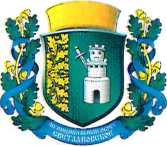 САНКТ-ПЕТЕРБУРГ
МУНИЦИПАЛЬНОЕ ОБРАЗОВАНИЕ
МУНИЦИПАЛЬНЫЙ ОКРУГ
СВЕТЛАНОВСКОЕМЕСТНАЯ АДМИНИСТРАЦИЯРАСПОРЯЖЕНИЕ16.12.2019 г.                                                                                                                                          № 29.3-нОб утверждении ведомственной целевой программы праздничных мероприятий муниципального образования муниципального округа Светлановское «Календарь знаменательных дат» на 2020 год.В соответствии с Бюджетным Кодексом Российской Федерации и Положением о бюджетном процессе в муниципальном образовании муниципальный округ Светлановское, утвержденным Решением Муниципального Совета муниципального образования муниципального округа Светлановское от 26.04.2017 №10Утвердить ведомственную целевую программу праздничных мероприятий муниципального образования муниципального округа Светлановское «Календарь знаменательных дат» на 2020 год согласно приложениям 1 и 2 к настоящему распоряжению.Формирование и размещение муниципального заказа на оказание услуг по проведению праздничных мероприятий в 2020 году осуществлять в соответствии с утвержденной ведомственной целевой программой.Назначить ответственным за исполнение ведомственной целевой программы праздничных мероприятий муниципального образования муниципального округа Светлановское «Календарь знаменательных дат» на 2020 год руководителя организационно-распорядительного отдела Тетерину Е.В.Контроль за исполнением настоящего распоряжения возложить на руководителя отдела муниципального заказа Мануйлова В.А.Глава местной Администрации                                                                                  С.С. КузьминПриложение 1 
к распоряжению Администрации муниципального образования муниципального округа Светлановское 
от	№	ПАСПОРТведомственной целевой программы праздничных мероприятий
муниципального образования муниципального округа Светлановское
«Календарь знаменательных дат" на 2020 годЦЕЛЕВАЯ СТАТЬЯ: 45000 00200 ВИД РАСХОДОВ: 200Приложение 2 
к распоряжению Администрации муниципального образования муниципального округа Светлановское 
от	№	ПЕРЕЧЕНЬосновных мероприятий ведомственной целевой программы
праздничных мероприятий муниципального образования муниципального округа
Светлановское «Календарь знаменательных дат" на 2020 годГлава местной администрацииС.С. Кузьмин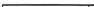 № п/пНаименование раздела паспорта программыСодержание раздела программы1Наименование ведомственной целевой программыВедомственная целевая программа праздничных мероприятий "Календарь знаменательных дат" на 2020 год,2Ответственный исполнитель ведомственной целевой программыМестная администрация внутригородского муниципального образования Санкт-Петербурга муниципальный округ Светлановское3Участники реализации ведомственной целевой программыМестная администрация внутригородского муниципального образования Санкт-Петербурга муниципальный округ Светлановское4Цели ведомственной целевой программыФормирование актуальной культурной политики в МО Светлановское, сохранение и развитие традиционной и современной культуры;Повышение интереса жителей муниципального образования к историческому и культурному наследию России, готовности сохранять, развивать и приумножать традиции, исходя из особенностей муниципального образования5Задачи ведомственной целевой программыСодействие повышению образовательного, культурного и духовного потенциала жителей и гостей муниципального образования Светлановское;Формирование гармоничной, развитой, общественноактивной личности;Повышение качества жизни населения путем активного приобщения граждан к культурным благам;Оптимизация и повышение качества предоставляемых услуг;Обеспечение информированности населения через печатный орган «События и размышления» и официальный сайт муниципального образования Светлановское о мероприятиях, проводимых в рамках Программы;Обеспечение условий доступа населения к социально значимой информации;Повышение доступности культурных услуг для всех категорий и групп населения.6Целевые индикаторы и показатели ведомственной целевой программыКоличество проводимых мероприятий;Число жителей, принявших участие в мероприятиях:- эффективно прошло мероприятие: посетили мероприятие 80- 100% жителей от запланированного числа;малоэффективно прошло мероприятие: посетили мероприятие 50 - 79% жителей от запланированного числа;неэффективно прошло мероприятие: посетили мероприятие ниже 50 % жителей от запланированного числа;Уровень финансового обеспечения:объем финансирования мероприятий Программы;Сумма средств, израсходованных на мероприятия, в расчете на 1 жителя муниципального образованияСоответствие системе приоритетов социально- экономического развития муниципального образования.7Сроки и этапы реализации ведомственной целевой программыСроки реализации ведомственной целевой программы январь-декабрь 2020 года.8Объемы и источники финансирования ведомственной целевой программыОбъем финансирования - 10 341 100,00 рублей.Источник финансирования - бюджет муниципального образования муниципального округа Светлановское на 2020 год9Ожидаемые результаты реализации ведомственной целевой программыВ ходе реализации органами местного самоуправления данной программы ожидаются следующие результаты:увеличение посещаемости зрелищных мероприятий;создание культурной составляющей среды для всех жителей муниципального образования;повышение внимания к ветеранам, работникам разных сфер деятельности, юбилярам, выпускникам и др. категориям жителей муниципального образования;привлечение к участию в мероприятиях не менее 20 тыс. человек;проведение не менее 12 мероприятий10Основание принятия решения о разработке ведомственной целевой программы (наименование и номер соответствующего правового акта)Закон Санкт-Петербурга «Об организации местного самоуправления в Санкт-Петербурге» от 23.09.2009 № 420-79 (пп. 4, 5 ч. 2 статьи 10)Закон Санкт-Петербурга от 26 октября 2005 г. N 555-78 "О праздниках и памятных датах в Санкт-Петербурге"Постановление Правительства Санкт-Петербурга от 17.06.2014 № 488 «О государственной программе Санкт- Петербурга «Развитие сферы культуры и туризма в Санкт-Петербурге» на 2015-2020 годы»Устав муниципального образования муниципальный округ Светлановское (п.п. 47 п.1 статьи 4)Решение МС № 29 от 05.12.2016 «Об утверждении Праздничных и памятных дат в Муниципальном образовании муниципальный округ Светлановское»№ п/пНаименование мероприятияДата проведенияСумма (руб.)1.Мероприятия, посвященные Дню полного освобождения Ленинграда от фашистской блокадыпамятная акция (рассылка писем ветеранам);возложение цветов на Пискаревском мемориальном кладбище;Январь - Февраль256 150,002.Уличное гуляние Масленица (в парке Сосновка)Март598 800,003.Мероприятия, посвященные Международному женскому дню:праздничный концерт;интерактивное мероприятие «Золотые 80-е»Март1 511 000,004.Мероприятия, посвященные Международному дню освобождения узников фашистских концлагерейпамятная акция (рассылка писем);чаепитие для Совета ветеранов МО СветлановскоеАпрель50 150,005.Праздничная акция, посвященная Дню Весны и труда (оформление машины для демонстрации)Май20 780,006.Мероприятия, посвященные Дню Победы:приобретение и вручение подарков для жителей МО Светлановского в честь 75 -летия Победыпамятная акция (рассылка писем ветеранам);уличное гуляние «Легендарная Победа!»Май3 930 670,007.Торжественное мероприятие, посвященное Дню выпускникавручение нагрудных знаков «Выпускник -2019» с логотипом МО Светлановское;вручение плакеток для лучших выпускниковвручение премии «ЗОЛОТАЯ СОВА» (фигура совы на основании с гравировкой, диплом «Лучший ученик года», значок металлический «Сова»)Июнь440 000,008.Памятная акции, посвященная дню начала Великой Отечественной войны «День памяти и скорби»концерт в парке Сосновка;возложение цветов к памятнику в парке СосновкаИюнь49 750,009.Мероприятия, посвященные Дню Знаний:праздничная акция для учеников начальной школы (закупка подарков);уличный праздник в парке СосновкаСентябрь1 240 200,0011.Мероприятие, посвященное Дню памяти жертв политических репрессий- памятная акция (рассылка писем)Октябрь48 100,0012.Новогодние мероприятия:представление для детей (с вручением подарков);интерактивное мероприятие «Голубой огонек»Декабрь2 195 500,00ИТОГ10 341 100,00